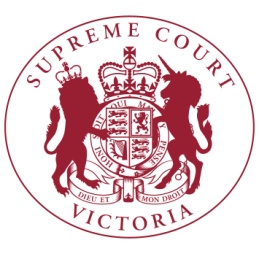 APPEARANCE FORMEach party must complete an appearance form and provide a copy (via email) in Microsoft Word format to the chambers of the presiding judicial officer by 4:00pm on the last business day before a hearing.DETAILS OF PARTY COMPLETING FORMDETAILS OF PARTY COMPLETING FORMParty NameParty Type(e.g: Plaintiff, Applicant, Appellant, Defendant, Respondent)PROCEEDING DETAILSPROCEEDING DETAILSPROCEEDING DETAILSPROCEEDING DETAILSProceeding No.Proceeding Title DivisionJudicial OfficerHearing DateTranscript ordered by party? Yes	 NoAPPEARANCESAPPEARANCESAPPEARANCESAPPEARANCESRoleNameEmail AddressPhone No.DOCUMENTS TO BE RELIED UPON AT HEARINGDOCUMENTS TO BE RELIED UPON AT HEARINGDOCUMENTS TO BE RELIED UPON AT HEARINGNo.Document Description(e.g: Affidavit of Jane Doe sworn 1 July 2021; Plaintiff’s submissions)Date Filed on RedCrest/RedCrest-Probate1.2.3.4.5.DETAILS OF PERSON COMPLETING FORMDETAILS OF PERSON COMPLETING FORMNameSignedDate